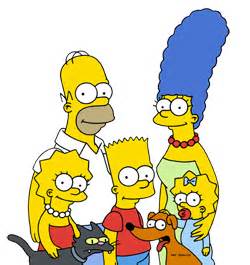                         班級:      座號:      姓名:          家長簽名:    親愛的同學，農曆春節是家人團聚的時刻，請紀錄全家吃團圓飯的畫面或介紹家中的家常料理，並寫下心裡的想法與大家分享。如果沒有照片可以用畫的喔!感想: 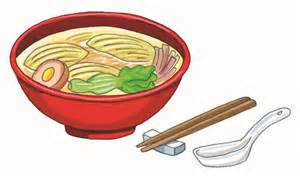 同學們，考考你!請你用一段話來形容你的家像什麼?為什麼?我的家像:                                                             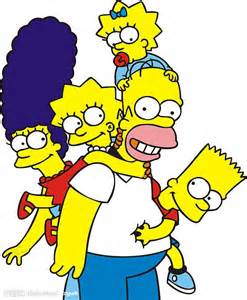     日期:                         拍攝者:                    拍攝地點:   